1FAMILY CRISIS CENTER 1736 
21707 HAWTHORNE BLVD. STE. 300,
TORRANCE,90503
(310) 543-9900
Classification: OUTPATIENT
Age Group: CHILD,YOUTH2a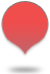 STAR VIEW COMMUNITY SERVICES 
370 SOUTH CRENSHAW BLVD. STE. E1001,
TORRANCE,90503
(310) 787-1500
Classification: OUTPATIENT
Age Group: CHILD,YOUTH2bIDPP SOUTH TORRANCE 
2325 CRENSHAW BLVD.,
TORRANCE,90501
(310) 972-3207
Classification: OUTPATIENT
Age Group: CHILD,YOUTH,ADULT2cSPECIALIZED FOSTER CARE-TORRANCE 
2325 CRENSHAW BLVD.,
TORRANCE,90501
(562)-437-7413
Classification: SPECIALIZED FOSTER CARE
Age Group: ADULT3OLIVE CREST TREATMENT CENTERS-TORRANCE 
3625 DEL AMO BLVD. STE. 170,
TORRANCE,90503
(562) 866-8956
Classification: OUTPATIENT
Age Group: ADULT4STAR VIEW ADOLESCENT CENTER 
4025 WEST 226TH ST.,
TORRANCE,90505
(310) 373-4556
Classification: OUTPATIENT
Age Group: CHILD,YOUTH5SOUTH BAY CHILDREN'S HEALTH CENTER 
1617 CRAVENS AVE.,
TORRANCE,90501
(310) 328-0855
Classification: OUTPATIENT
Age Group: CHILD,YOUTH6TIES FOR FAMILIES 
21081 SOUTH WESTERN AVE. STE. 295,
TORRANCE,90501
(310) 533-6600
Classification: OUTPATIENT
Age Group: CHILD,YOUTH,ADULT7DEL AMO HOSPITAL 
23700 CAMINO DEL SOL,
TORRANCE,90505
(310) 530-1151
Classification: INPATIENT
Age Group: ADULT,OLDER ADULT8HOMES FOR LIFE FOUNDATION 
20902 DENKER AVE.,
TORRANCE,90501
(310) 337-7417
Classification: OUTPATIENT
Age Group: CHILD,YOUTH9HOMES FOR LIFE FOUNDATION-218TH STREET 
1418 WEST 218TH ST.,
TORRANCE,90501
(310) 337-7417
Classification: OUTPATIENT
Age Group: CHILD,YOUTH10HOMES FOR LIFE FOUNDATION-223R 
1435 WEST 223RD ST.,
TORRANCE,90501
(310) 337-7417
Classification: OUTPATIENT
Age Group: CHILD,YOUTH11SOUTH BAY CHILD HEALTH CENTER 
410 SOUTH CAMINO REAL,
REDONDO BEACH,90277
(310) 316-1212
Classification: OUTPATIENT
Age Group: OLDER ADULT12CHILDREN'S INSTITUTE INC. 
21810 & 21840 NORMANDIE AVE.,
TORRANCE,90502
(310) 783-4677
Classification: OUTPATIENT
Age Group: ADULT13HOMES FOR LIFE FOUNDATION-MARIPOSA 
21218 MARIPOSA AVE.,
TORRANCE,90502
(310) 337-7417
Classification: OUTPATIENT
Age Group: CHILD,YOUTH14LAC EOB CRISIS & HOMELESS LONG BEACH 
24330 NARBONNE AVE. STE. 2,
LOMITA,90717
(310) 534-1083
Classification: OUTPATIENT
Age Group: ADULT15HARBOR-UCLA MEDICAL CENTER-ADULT, CHILD, AND ADOLESCENT PROGRAM 
1000 WEST CARSON ST. BLDG D-5,
TORRANCE,90509
(310) 222-3151
Classification: OUTPATIENT
Age Group: CHILD,YOUTH16EXODUS RECOVERY INC. 
923 SOUTH CATALINA AVE.,
REDONDO BEACH,90277
(310) 792-5454
Classification: OUTPATIENT
Age Group: CHILD,YOUTH17HARBOR UCLA WELLNESS CENTER 
21730 SOUTH VERMONT AVE. STE. 210,
TORRANCE,90502
(310) 781-3400
Classification: OUTPATIENT
Age Group: ADULT18SUNNYSIDE RETIREMENT CENTER 
22711 VERMONT AVE.,
TORRANCE,90502
(310) 320-4130
Classification: OUTPATIENT
Age Group: OLDER ADULT